2nd Grade Weekly Word WorkStudents can choose three activities to complete their tic-tac-toe board. If they would like, they can go right to left, top to bottom, or diagonally. However, it may be ANY three activities.  Please place an X over the activities you complete and turn in this form and those activities on Friday.  Activities should be completed in the spelling notebook.Rainbow Writing – write each word in three different colors Example:  teacher  teacher  teacherUse Wordle.com to create a wordle of all of your spelling words. 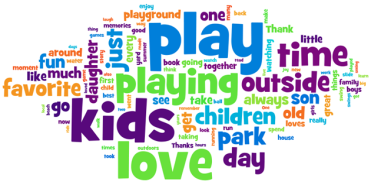 Write a story, rap, poem, or song, using 5 or more spelling words. Each story should include a beginning, middle, and end. Have a family member give you a practice test.  Your family member should sign their name below the test.  Remember to check your answers!Write 5 complete sentences using proper grammar. Each sentence should have 1-2 spelling words. Create your own homework – must include using at least 5 or more of your spelling words. Make a collage with all of your spelling words. Use old magazines or newspapers to find your words or cut out letters to make your words. Example: 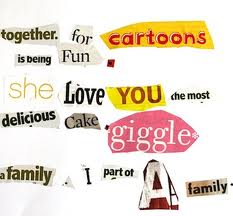 Write each of your word study words in triangle formatExample: TTeTeaTeacTeachTeacheteacherType your word study words on the computer in 2 different fontsExample: TeacherTeacher